                           «Вместе развиваем внимание будущего первоклассника».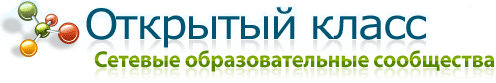 Добавить комментарий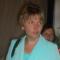 Очень интересно. Спасибо. 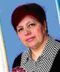 Спасибо за интересный материал.Особенно понравился тест педагогических установок для родителей и его интерпритация. Тест поможет скорректировать родителям своё поведение при общении с ребёнком.Можно предложить родителям и игры на развитие внимания.А игру"Часы" попробую использовать сама на занятиях по математике. Очень интересная тема. Тесты для родителей замечательные.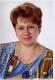 Спасибо за интересный материал. Творческих находок Вам! —Березина О. В. Подготовка к школе должна иметь характер игры.Если в детском саду это делают не всегда, то в домашних условиях естественную потребность ребёнка играть взрослый может и должен удовлетворять. Сначала надо просто учить ребёнка оперировать предметами, подражая реальным действиям, их логике и последовательности. Следующий этап - учить детей действовать самостоятельно, разыгрывая целые сюжеты, основная цель которых - показать отношения между людьми. Игра пронизывает всю жизнь дошкольника. Уже став первоклассниками, дети не сразу созревают для дисциплинарной школьной среды. Задача родителей, а в последствии учителей, поддерживать пытливость и интерес детей к получению новых знаний посредством игровых приёмов, формировать у детей умение сотрудничать, отстаивать свои суждения и сравнивать себя с другими, а не подавлять их желание к творчеству и инициативности Спасибо за интересный материал! Очень нужный в работе с родителями.Спасибо, за интересный конспект практикума. Мне очень понравился, возможно буду использовать предложенные игры.